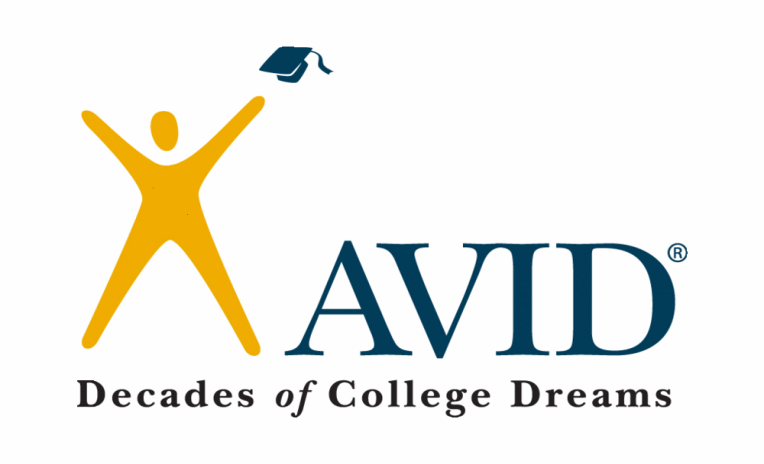 								AVID II Elective Syllabus       2016-2017								Mr. Rudy                    	         Room  2101 								rudyada@wcps.k12.md.us								Class Website: Mrrudy.weebly.com/avid-ii.html 								(301) 766-8369Course Description and Instructional Goals            AVID stands for Advancement via Individual Determination; therefore, it is necessary that students understand they are the key to their success in this program.  Because this program has quite specific guidelines to help students achieve, the AVID contract and essentials must be followed.  AVID is not only a class but it combines rigor and support to ensure student success in a college preparatory curriculum.  It includes instruction in study skills, organization skills, communication skills, reading comprehension, writing, collaboration, inquiry, test-taking strategies, and personal development.Instructional Model            Writing as a Tool of Learning            Inquiry Method            Collaborative Learning GroupsOrganization of materials            Reading as a Tool of LearningAVID Contract            Students and parents are required to sign the AVID contract each year.  This contract outlines the program and requirements.  In addition to the AVID essentials, students are required to exhibit good citizenship, refrain from excessive absences and tardies, maintain at least a “C” average in every class at all times, and avoid disciplinary referrals.AVID Binder            Students are to purchase a 3-inch binder.  A divider and labeled tab for each course is required.   All notes, handouts, tests, etc. are to be dated and filed in this binder.  The binder will be checked regularly for organization, Cornell notes, and the other AVID essentials.  The AVID Binder comprises 30% of the final grade. Binder checks will take place once a week, typically Monday’s or Fridays. However there may be surprise Binder checks at any time. All class assignments and work must remain in the appropriate class sections. If a binder is broken or gets destroyed, a replacement will be required. Students should never be without their binder; binders should go home every day, WITHOUT EXCEPTION!Cornell Notes/Learning LogsStudents must use Cornell note-taking for all classes.  Learning logs are often used if class notes are not given and are helpful to note what was learned in class that day.  These are especially important when activities and non-directed teacher-centered instruction occur. However you Cornell Notes should be emphasized or the Cornell WAY should be applied toward assignments that are not directly teacher centered by using C-Note Strips, revision, and annotation. Grading PolicyStudents are expected to meet all deadlines for class work to avoid receiving unsatisfactory grades.   A weighted points system will be used to determine student grades as detailed below.Required MaterialsCUT ------------------------------------------------------------------------------------------------------AVID Syllabus AcknowledgmentI have read and understand all information in this syllabus.  I will do my personal best each day to model the behaviors and expectations of an AVID student.Student Name__________________________________________                                                             PrintStudent Signature_______________________________________            Date____________________Parent Signature________________________________________            Parent Email:___________________________________________________________________________________Parent Phone Number:__________________________________________________________________________Technology Contract and ExpectationsDear Parents, Guardians and Students,	With WCPS moving to a one to one digital learning plan, it is important to lay out the expectations for technology usage in my classroom. Please UNDERSTAND that technology will be used when it can IMPROVE instruction. It WILL NOT be used simply because we have access to it.  You will still need writing utensils, binders, etc in my class. 	To allow students to understand when using Technology is acceptable I will have a Green and Red Sheet on the board in the front of the room. With it is Green it is acceptable to use technology for the lesson. When it is Red it is NOT. 	There will be an EMPHASIS on being a RESPONSIBLE DIGITAL CITIZENConsequences 1st Violation- Warning 2nd Violation- Contact Home & Half Credit on Assignment 3rd Violation- Contact Home, Administration and No Credit on Assignment 4th Violation- Contact Administration, No CreditUsing Technology in the Classroom is a privilege, not a right. Please sign and Return this paper to Mr Rudy no later than the 3rd day of school. This will be your first grade. ----------------------------------------------------------------------------------------------------------------------------------------I have Read and Understand what it means to properly use technology in Mr Rudy’s class and understand the consequences if my child does not use it responsibly.Student Name:___________________________________Parent Name:____________________________________Parent Signature:_________________________________If you have any questions please contact me at Rudyada@wcps.k12.md.usOrganization Grade: Binder Checks & Cornell Notes30%Active Learning: Tutorials (twice weekly: Tuesday/Thursday)40%Classwork :Classwork, long-term projects, papers, and presentations30%100%1 large, 3-ring binder (3 inches)Loose leaf lined paperHighlighters (at least 3 different colors)At least 2 pens of different colors and 2 pencils (at all times)Zipper pencil pouch with holes for binderAt least 8 dividers with tabs – 1 for each classPost its (yellow, blue, pink)Colored pencilsAcceptable Uses Not Acceptable Uses Practicing VocabularyAccessing class websiteLooking at GradeCreating work creatively Collaborating with Students through Google Further Research into a topic Taking pictures Listening to MusicSocial media Having Head Phones InTexting Browsing the Internet during Instruction 